«Поэзия как волшебство» из опыта работы Т.И.Гойдиной.«…Память о замечательной книге, прочитанной нами в Детстве,
навсегда связана в нашей душе с воспоминаниями о человеке,
который снял ее для нас с книжной полки и многообещающе улыбаясь,
сказал: – Прочтите эту, не пожалеете!»     С.Я.Маршак.Библиотека  ОГАОУ «Академия футбола «Энергомаш» является информационным центром образовательного учреждения. Она функционирует как традиционная библиотека с элементами медиатеки, поддерживает и обеспечивает образовательный процесс.  Библиотека в школе востребована, учащиеся пользуются учебной литературой, имеют возможность посещать читальный зал, где готовятся к занятиям, собирают материал для рефератов и сообщений, работают с энциклопедиями, справочниками, словарями  и периодикой. В новых образовательных стандартах школьная библиотека рассматривается как важнейший компонент учебного процесса. Конкурсы и викторины, Уроки, книжкины именины, Обзоры, беседы, лекции, Посиделки и конференции, Диспуты, громкие чтения, Премьеры книг, обсуждения, Дискуссии, выставки, вечера, Просмотры, утренники, игра, Устный журнал, стенгазета, Интернет, вернисаж, картотека, Уют и отдых для человека… Все это - наша библиотека!Я не знаю, кому принадлежат эти строки, но в них точно  описывается моя работа в библиотеке  ОГАОУ «Академия футбола «Энергомаш».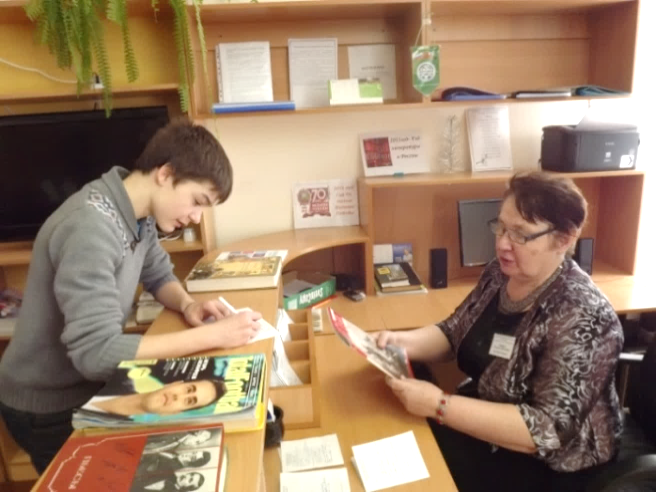 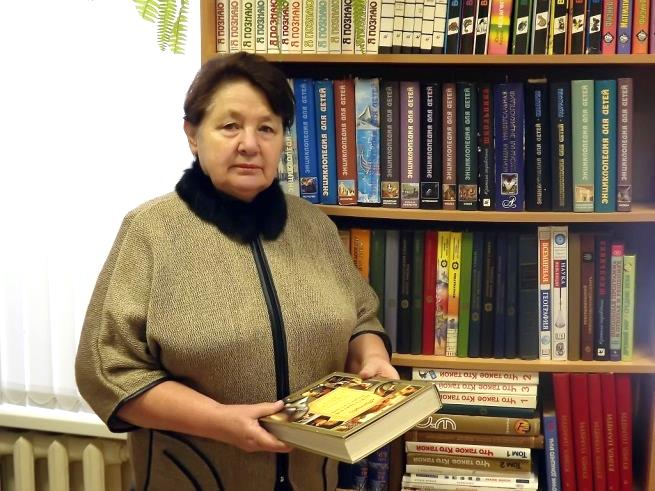    В любую эпоху библиотека - самый точный барометр интеллектуальной жизни общества.  Одно из важных мест в работе – это массовые мероприятия, т.к. именно на внеурочных мероприятиях происходит живое общение с учащимися.  Все мероприятия, проводимые библиотекой, были нацелены на литературное, историческое, толерантное просвещение школьников, содействующее патриотическому, нравственному, эстетическому воспитанию и формирующее привлекательный образ книги и чтения.Большое значение в воспитании литературного вкуса, в формировании мотивации подросткового чтения играют комплексные мероприятия, к которым можно отнести литературно-музыкальные гостиные, проводимые в нашей школе и ставшие уже традиционнымиК 300- летию со дня основания города Шебекино была посвящена литературно-поэтическая гостиная «Край мой – гордость моя!».  Творчество Белгородских поэтов – наше культурное наследие, передающих нам красоту и величие малой Родины. Ведущая и выступающие вспомнили  самых именитых белгородских поэтов. В ходе мероприятия звучали стихотворения и рассказы о жизни и творчестве поэтов нашего края, таких как: В.Е. Молчанов, В.В.Михалёв,  И, А. Чернухин, А.К.Филатов и  др. Выступления сопровождалось показом презентаций «Поэты Белгородчины» и «Искорка России». Закончилась поэтическая гостиная обращением ко всем участникам: «если после сегодняшней встречи ваши сердца преисполнились чувством гордости за нашу малую родину, за наш родной Белгородский край, за талантливых людей, живущих на этой земле, - значит, наша встреча   не прошла бесследно…».    Литературно-поэтическая гостиная «Времена года» была приурочена к Всемирному дню поэзии. Наверное, в мире нет, и не было ни одного поэта, который в своём творчестве не написал хотя бы одной строки, посвящённой этой теме. Времена года волновали и вдохновляли художников, композиторов, писателей и поэтов на создание прекраснейших произведений искусства и литературы. В библиотеке была оформлена выставка книг  «Времена года в творчестве русских поэтов», выставка картин русских художников «Красота родной природы». Чтение стихотворений сопровождалось показом презентации «Времена года в  поэзии». Также звучала классическая музыка П.И.Чайковского «Времена года»,  романс Г.Свиридова на слова С.Есенина «Отговорила роща золотая» и романс С.Рохманинова «Весенние воды» на слова Ф.И.Тютчева и др.   Литературно-музыкальная  гостиная  «Образ  пленительный,  образ  прекрасный»,  посвящённая  образу  женщины  в  русской  живописи  и  поэзии  18-19 веков.  Принимали  участие  учащиеся  9-11классов.  Первая  часть  поэтического  вернисажа  была  посвящена  творчеству  выдающихся  русских  художников, таких  как  Ф.С.Рокотов,  В.Л.Боровиковский, К.П.Брюлов, М.А.Врубель  и  И.Н.Крамской.  Во  время  рассказа  о  жизни  и  творчестве  художника  на  экране  демонстрировались  созданные  ими  неповторимые  женские  образы,  звучала  классическая  музыка.  Когда  демонстрировались  художественные  полотна,  звучали  поэтические  строки  в  исполнении  учащихся  посвящённые  этим  полотнам.  Вторая  часть  этого  мероприятия  была  посвящена  поэтическому  образу  женщины-матери.  Учащиеся  читали  прекрасные  стихотворения,  посвящённые  матери, и  на  экране  демонстрировались  фотографии  матерей  наших  учеников.  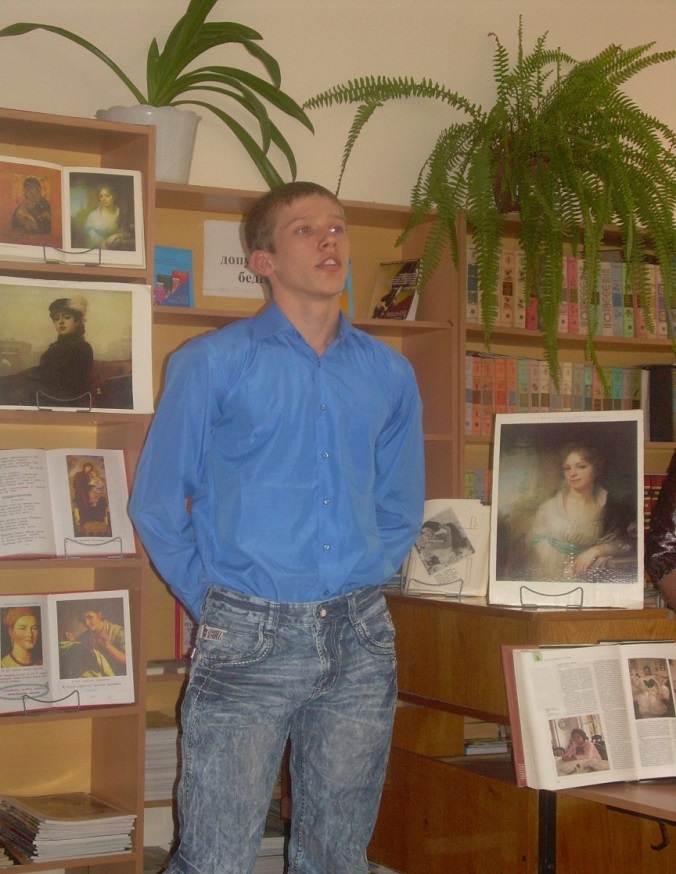 
 Литературно-поэтическая гостиная «Мятежный гений вдохновенья», посвящённая творчеству великого русского поэта, писателя, драматурга М.Ю.Лермонтова  проведена для учащихся 6-9 классов.  Ведущие и выступающие старались отразить всё самое лучшее, что есть в поэтическом наследии поэта. В ходе мероприятия звучали стихотворения и рассказы о жизни и творчестве М.Ю.Лермонтова. Выступления учащихся сопровождались показом презентации «Поэт мятежный духом и жаждущий свободы»,  видеороликами «Выхожу один я на дорогу» по мотивам художественного фильма «Лермонтов»  и «Казачья колыбельная». В библиотеке была оформлена книжно-иллюстративная экспозиция «Поэт. Прозаик. Драматург», и книжная выставка «Нет, я не Байрон, я другой».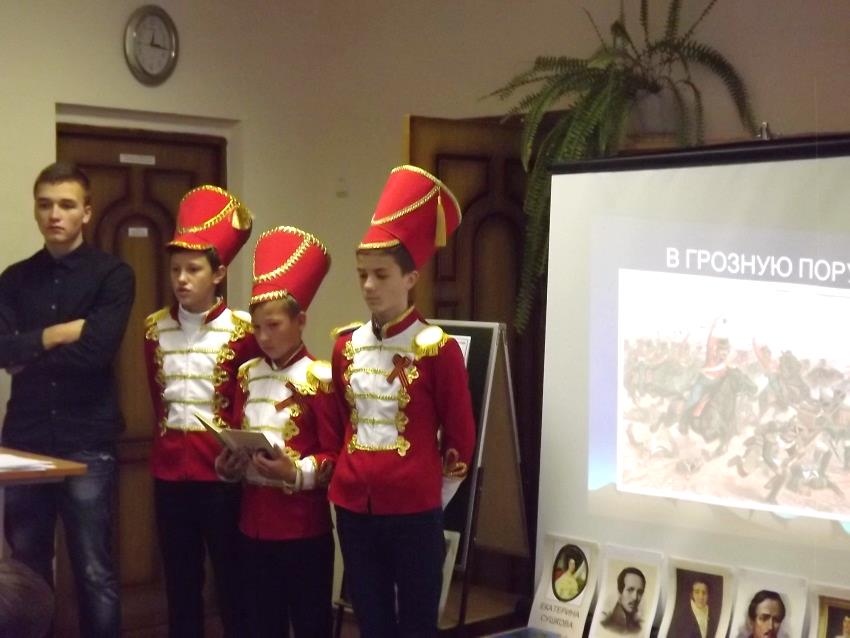 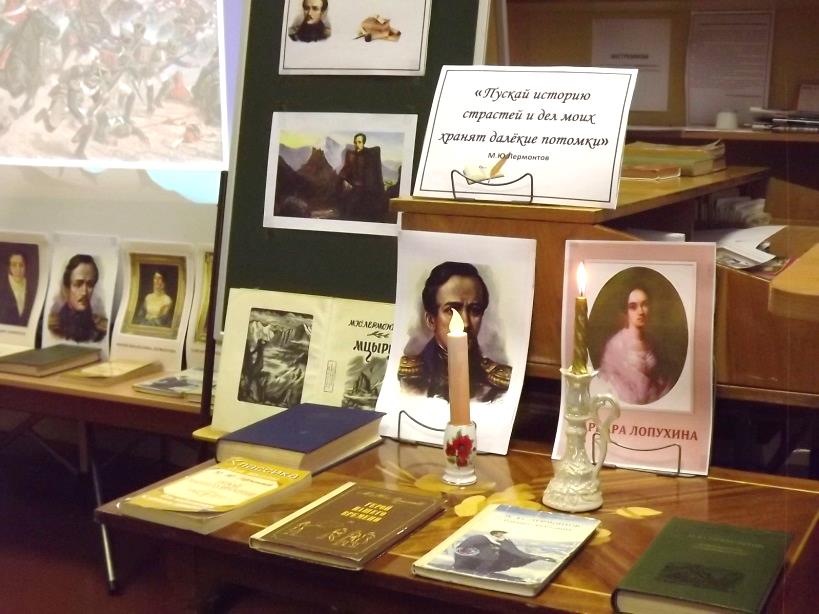 Совместно с работниками центральной городской библиотеки г.Шебекино была проведена литературно - музыкальная гостиная «Я куплет допою, - хоть мгновенье еще постою на краю...", посвящённая 80-летию со дня рождения В.С.Высоцкого. Цель этого мероприятия познакомить с творчеством поэта, раскрыть значение и силу воздействия его творчества на человека, провести связь поколений XX и XXI веков. В мероприятии принимали участие учащиеся 9-11 классов. Ведущие мероприятия  и  чтецы отразили жизненный и творческий путь поэта, рассказ о котором сопровождался показом презентации с видеороликами его песен и отрывками из кинофильмов с участием В.Высоцкого. Очень много песен и стихотворений написано поэтом о спорте. Легендарному голкиперу Льву Яшину он посвятил песню «Вратарь», которая была написана  к прощальному матчу Л.Яшина со звездами мирового футбола. Самые младшие наши учащиеся подготовили инсценированное чтение стихотворения «Вратарь» и это было великолепно.Стихотворения «Я не люблю…» читали учащиеся 11 класса из зала по четверостишию, вставая друг за другом. Заключительной была песня в исполнении В.Высоцкого« Я, конечно, вернусь» и присутствовавшие в зале подпевали.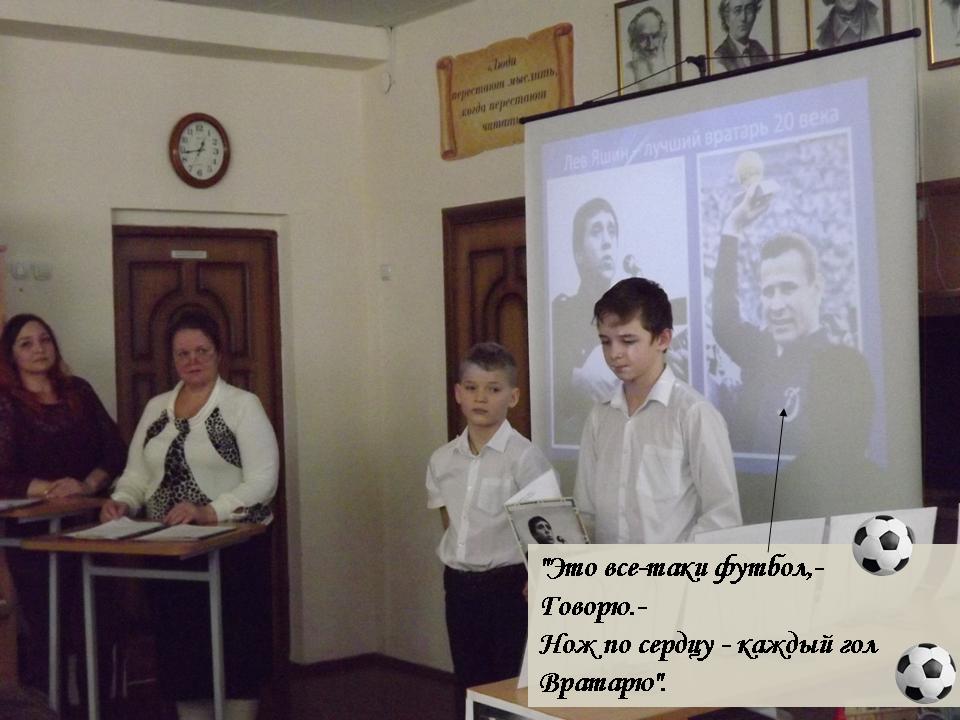 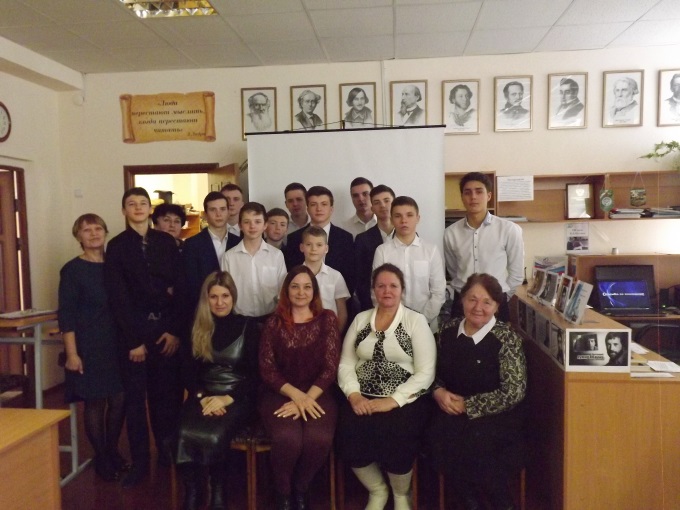 Литературно-поэтическая гостиная «Три века русской поэзии», посвящённая Всемирному дню поэзии проведена совместно с учащимися гимназии «Лада». Присутствующие и участники мероприятия прокатились в поэтическом дилижансе, и совершили медиа - путешествие по поэтическим вехам России 18, 19 и 20 веков. В читальном зале была оформлена книжная выставка «Души, прекрасные порывы…», на которой была представлена лирика А.С. Пушкина, М.Ю. Лермонтова, Ф.И. Тютчева, А.А. Фета, поэзия Серебряного века и современных авторов, выступления учащихся сопровождались показом презентации «Властительница дум и чувств царица!». 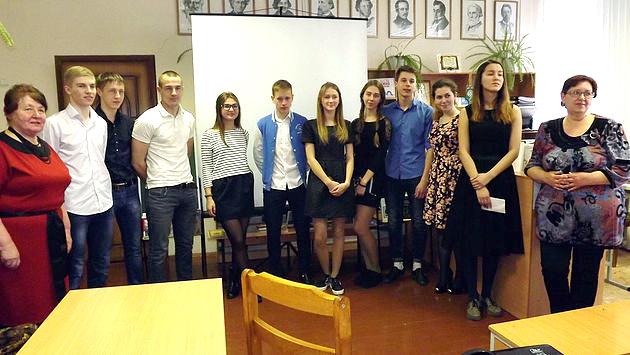 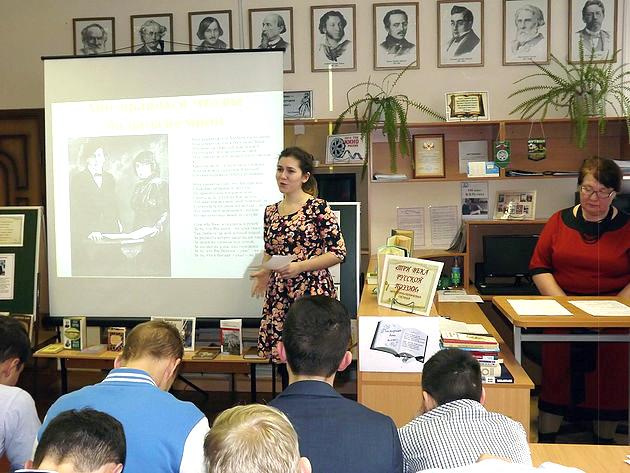 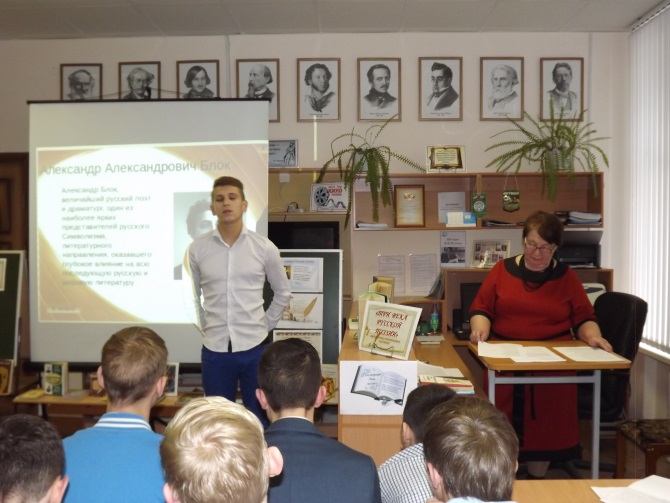  В литературно-музыкально - поэтической гостиной «Певец страны берёзового ситца», встретились учащиеся8-11 классов с вокальным квартетом «Надежда». Учащиеся школы проникновенно и с вдохновением исполняли стихотворения, рассказывали о жизни и творчестве поэта и слушали  песни на стихи Есенина. Выступления учащихся сопровождались показом презентаций «Счастлив тем, что я дышал и жил», «Отговорила роща золотая» и видеороликом «Письмо матери». В читальном зале были оформлены книжно-иллюстративные выставки «Мой край задумчивый и нежный» и «Жизнь и творчество С.А.Есенина».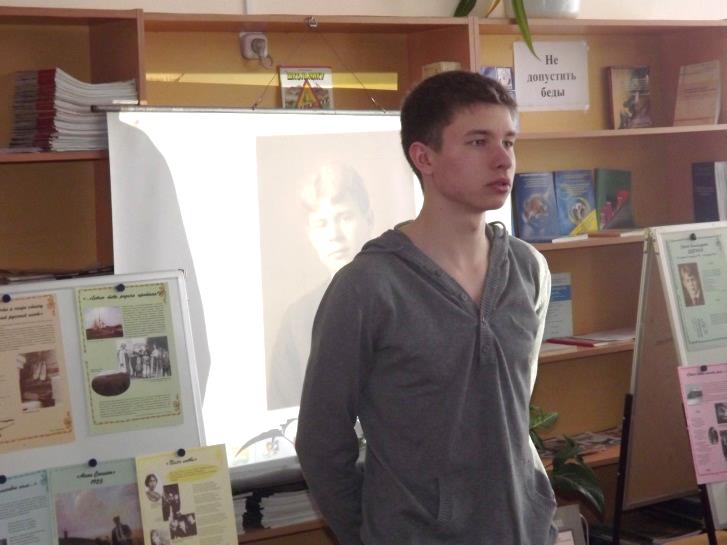 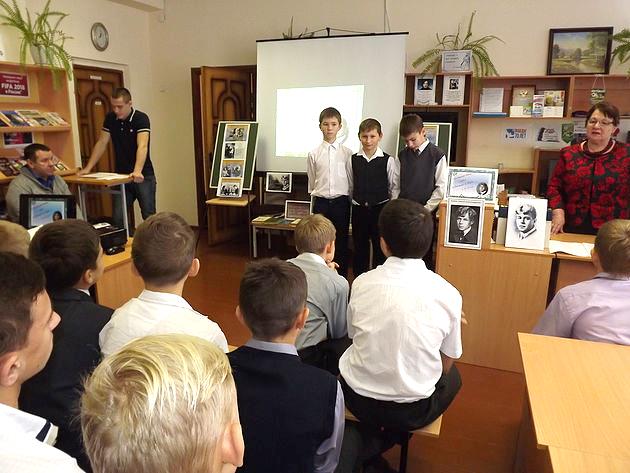 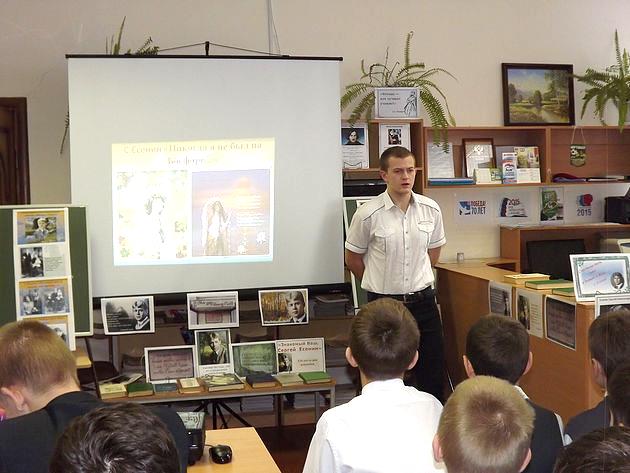 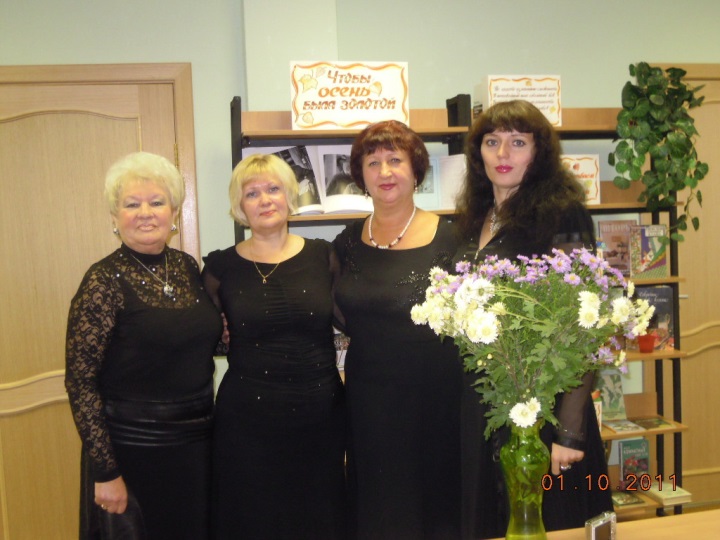 В литературно-поэтической   гостиной  «Поэзия моя,  ты  из  окопа»,  посвящённой  великой  Победе  и  в  память  тех,  кто  погиб,  кто  навеки  остался  солдатом, принимали  участие  учащиеся  9 -11  классов  нашей академии и  учащиеся  10-11  классов гимназии  «Лада».    Было  представлено  творчество  участников  войны,  отражена  история  поэзии  в годы  войны, её  вдохновляющее,  духовно-нравственное,  патриотическое  и  литературное  значение.  Мероприятие  сопровождалось  презентацией «Мы о войне стихами говорим»,  была  оформлена  книжная  выставка  «Поэзия  фронтовых  лет»,  оформлен  стенд  с  фотографиями  и  краткой  биографией  поэтов.  Звучали  стихотворения  и  рассказы  о  жизни  и  творчестве  поэтов:  К.Симонова,  А.Твардовского,  А.Суркова,  В.Лебедева-Кумача, С.Орлова,  М.Джалиля,  Ю.Друниной,  Н.Майорова,  М.Кульчицкого,  П.Когана и других поэтов. На  этой  поэтической  встрече присутствовал  и  выступил  с  рассказом  о  военном  детстве  ветеран  вооружённых  сил,  бывший  воспитанник  суворовского  училища  В.В. Колегав. 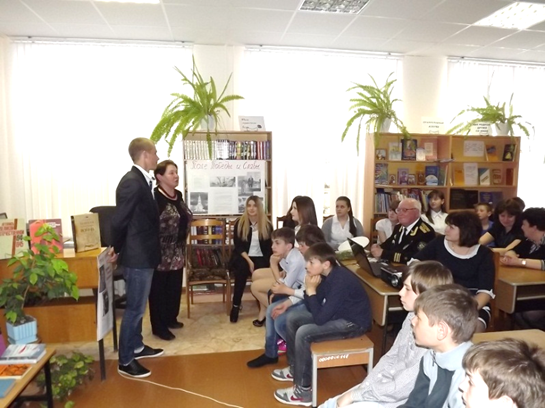 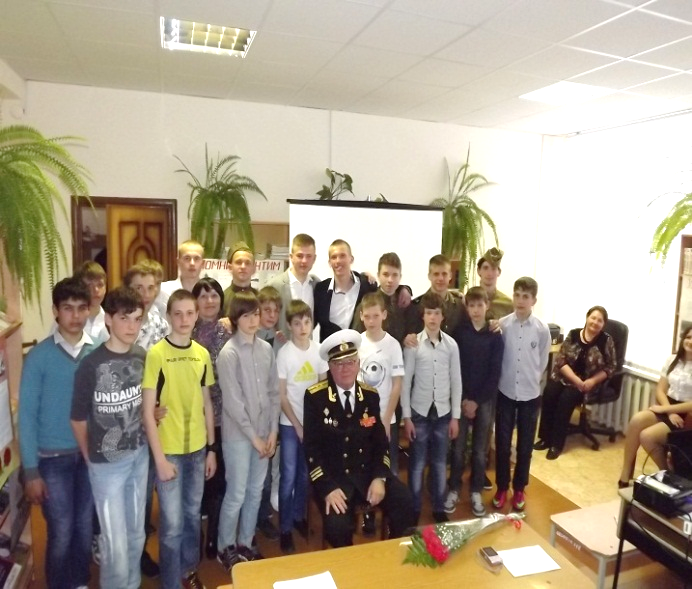 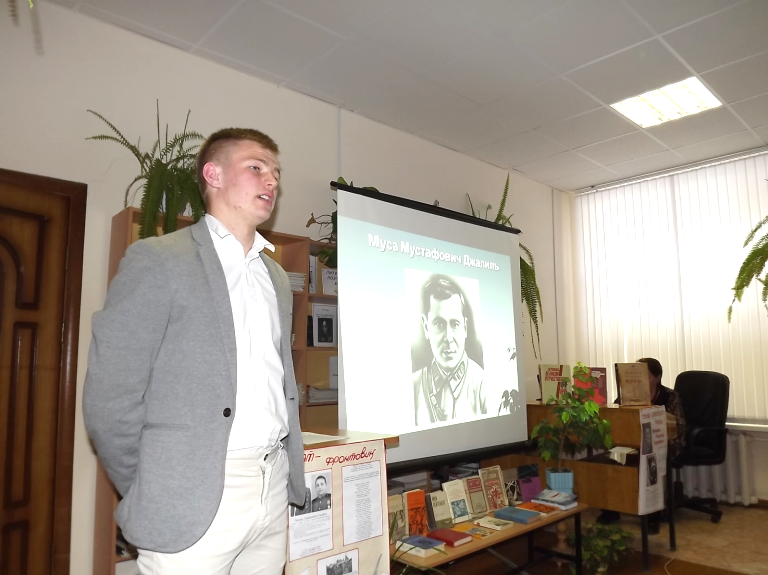 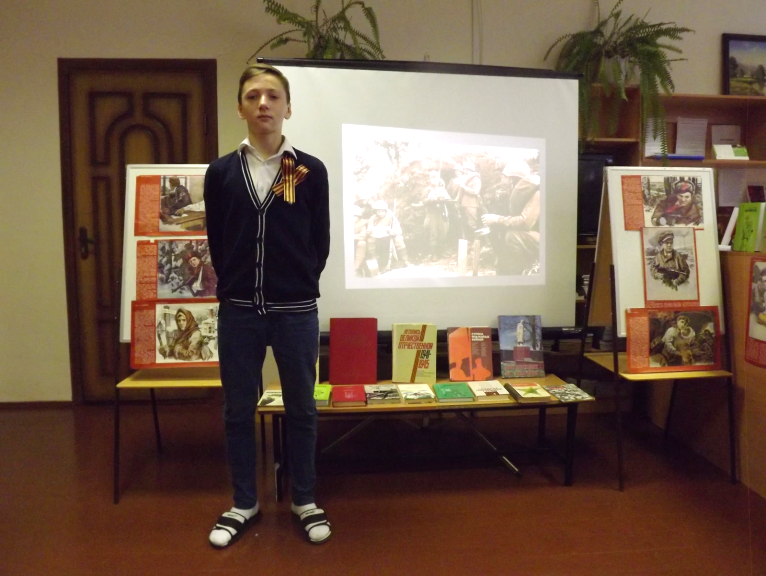 В  канун  великого  праздника Победы в академии мы ежегодно проводим конкурс чтецов, «Мы этой памяти верны».  В конкурсе принимают  участие ученики 6 – 10-х классов.  Выступления конкурсантов оценивается   по двум возрастным группам: 6 – 7 классы; 8 – 10 классы. Чтение стихотворений сопровождается показом презентации «Порохом пропахнувшие строки», видеоклипами «Воздушный бой – их восемь нас двое», «Письмо из 45», «Журавли» и др.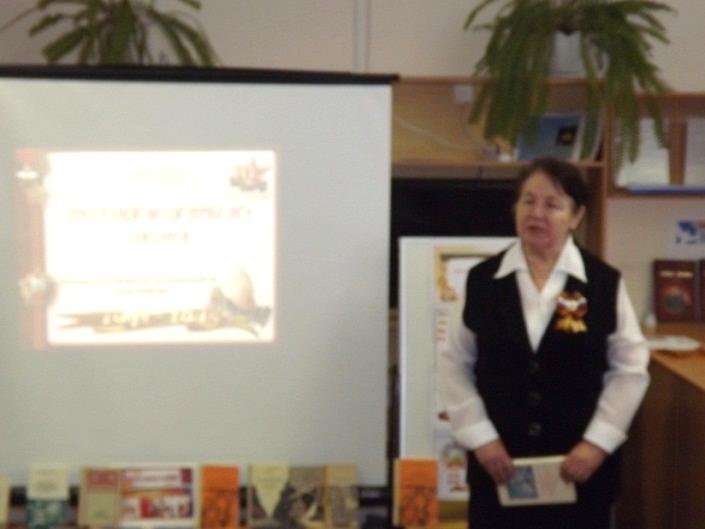 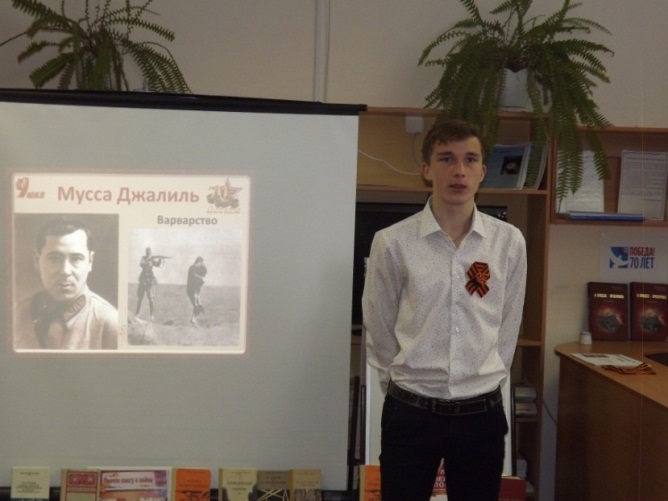 Такие мероприятия воспитывают  чувства патриотизма, любовь к Родине, уважения к отечественной истории, культуре, и, конечно же, приобщают к чтению поэзии.Для учащихся 6-8 классов проведена литературно-поэтическая гостиная «Солнце русской поэзии». Пушкин входит в нашу жизнь в детстве и остается с нами до конца. Каждый находит в нем что – то свое, быть может, близкое и понятное только ему. Выступления учащихся сопровождались показом презентации «Слух обо мне пройдёт по всей Руси…» и русской классической музыкой. Учащиеся 6-х классов подготовили театрализованное представление «Путешествие в Лукоморье». К мероприятию в библиотеке оформлена книжная выставка «Пока в России Пушкин длится, метелям не задуть свечу» и выставка рисунков по сказкам А.С.Пушкина «Сказку эту поведаю теперь я свету». 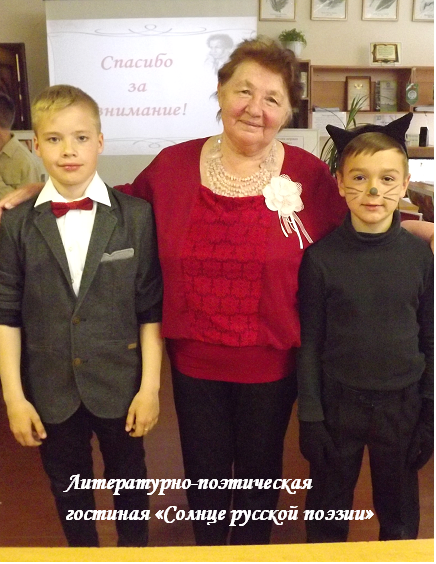 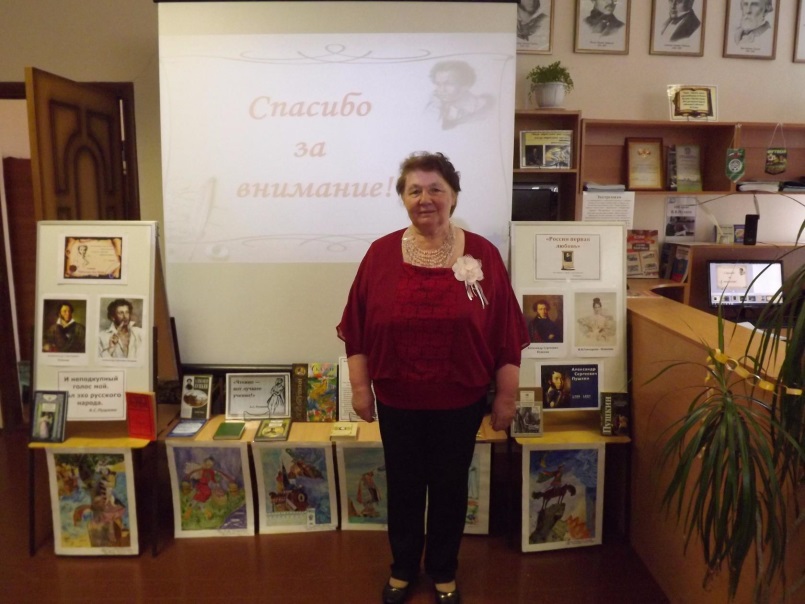 В Пушкинский  день  в России под сенью лип и берёз  в беседке был проведён литературно-поэтический салон «Я вас любил...»   посвящённый творчеству Александра Сергеевича Пушкина для выпускников академии 2018 года. Наш литературный салон - это праздник любви, поэзии и посвящен он был женщинам, которыми Пушкин, как «все поэты - любви мечтательной друзья»; увлекался. Судьбы этих женщин и их взаимоотношения с Пушкиным интересны именно потому, что рассказ о них позволяет лучше понять, почувствовать светлую пушкинскую лирику и личность самого поэта.          Конечно, в 21 веке невозможно работать с читателями без современных технологий, которые быстро и прочно вошли в нашу жизнь.  Все чаще учащиеся, обращаются в поисках информации к электронным источникам и от сотрудников библиотеки образовательных учреждений,  требуется  многое другое, потому что современный школьный библиотекарь – информационно подготовленный человек, ему свойственна постоянная потребность учиться, развиваться. Он должен соответствовать времени, знать литературу, быть готовым к изучению всего неизвестного ему.Я остановилась на проведении литературно – поэтических гостиных потому, что у нас в академии занимаются только мальчики с 6 по 11 класс и у них очень мало времени на чтение поэзии, так как тренировки и турниры занимают практически всё свободное время от уроков. Поэзия - это мелодия души, её роль её по-прежнему огромна и не хочется, что бы наши мальчики были лишены этой возможности. Сценарии для всех мероприятий я составляю сама и провожу в качестве ведущего с помощью других ведущих учащихся старших классов. В наших литературных гостиных принимают участие девочки из соседней гимназии «Лада» и работники МБУК «ЦБС г.Шебекино. Многие считают этот вид массовой работы менее действенным, но в нашей академии он прижился, и ребята с удовольствием принимают участие. В учебный год мы проводим 2-3 литературные гостиные и одну обязательно к Всемирному дню поэзии, так как на весенних каникулах у нас начинаются футбольные турниры. Я считаю, что литературно-музыкальная гостиная развивает вкус, расширяет кругозор, развивает творческую активность, повышает общую культуру. Создание стихов сравнимо с полетом птицы. Научиться этому невозможно, а вот научиться понимать поэзию под силу каждому.  